通过USB安装系统步骤说明：通过USB方式可以快速安装Appway的系统OS。该方法不保留原有的系统配置，是对Appway的系统重新安装。步骤：首先制作U盘1、准备1个空白U盘2、网上下载1ksa0b_Nbc.iso3、用winISO将该文件解压到U盘然后修改Bios设置的硬盘启动顺序，让系统通过U盘启动。未来机器缺省就设置U盘启动，就不需要修改。1、首先给设备接上显示器和USB键盘，插上U盘2、开机按Del键，进入Bios设置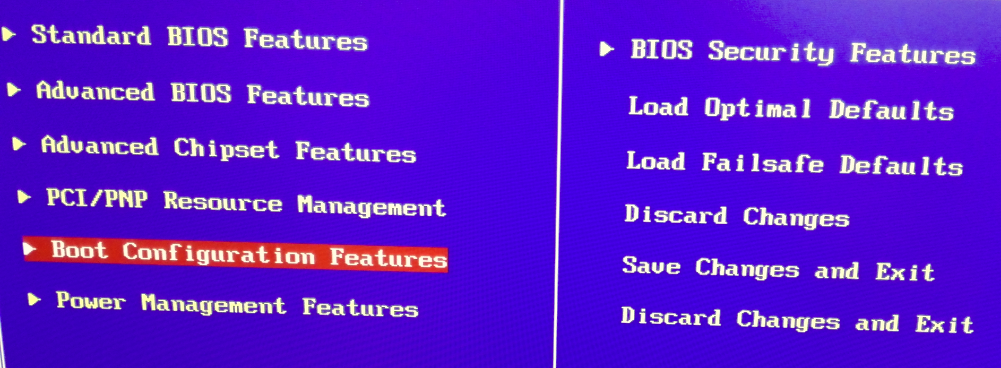 3、进入Boot Configuartion Features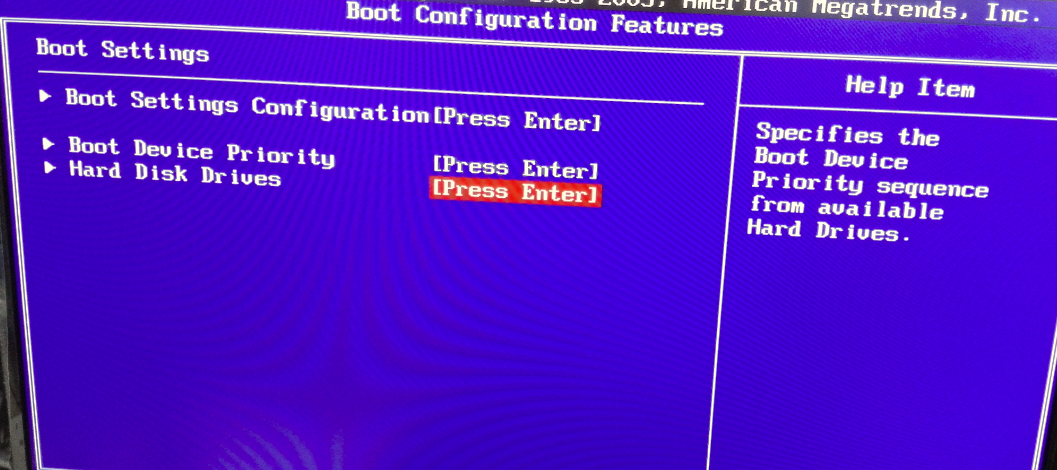 4、设置为U盘启动下一步，通过U盘启动，重做系统1、从U盘启动后，进入选项界面。该选项界面可以通过串口或者显示器看到。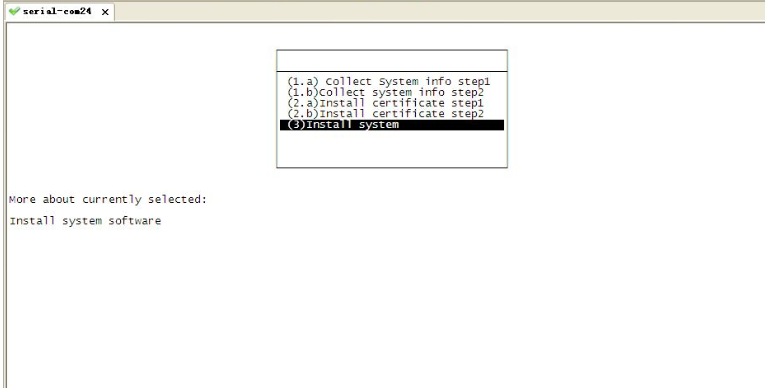 选择3 install system2、进入slax登陆界面，输入root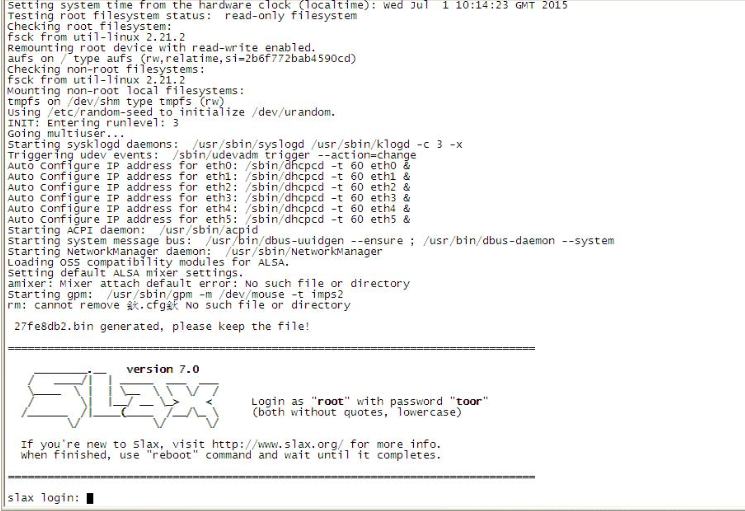 3、登陆后，输入source install.csh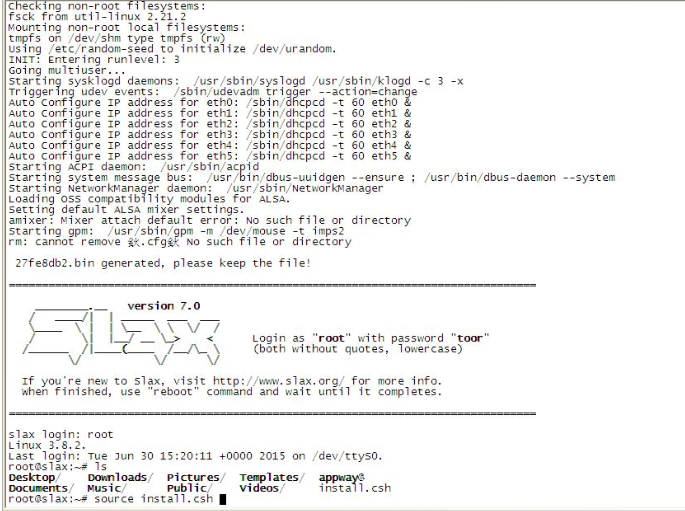 4、开始安装系统，完成安装后，重启机器，拔掉U盘，Appway就可以正常工作了。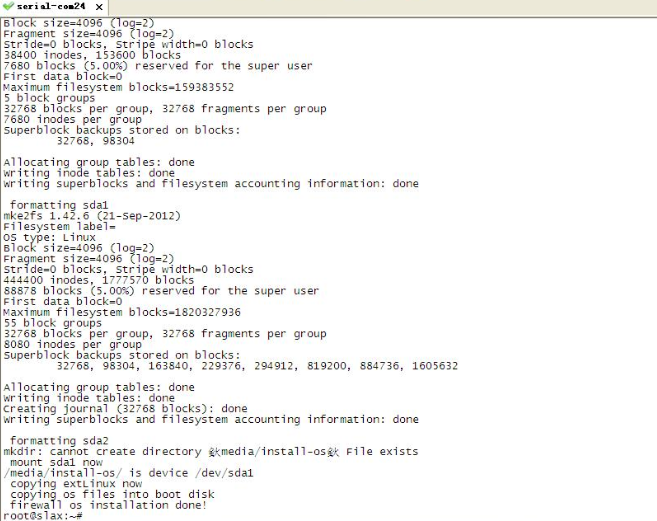 